CONFIDENTIAL HEALTH PROFILEPlease complete this questionnaire. Your answers will help us to determine if chiropractic can help you. Thank you. Name:  _______________________________________________ Age  _____   Gender (please circle):   M      F          Home Address:  ________________________________________________    Home Phone: (            )  _________________City, State, Zip:  ________________________________________________    Work  Phone: (           )  _________________Email Address:  _________________________________________________   Cell  Phone: (            )  _________________Birth Date:  ____ / ____ / _____   Social Security # :  ______ - _____ - _______     Marital Status:   S   M   D  WOccupation:  ____________________________________________    Employer Name:  _____________________________Emergency Contact Name: ________________________________ Emergency Contact Cell Number: (          )____________How were you referred to this office?  ______________________________________________________________________Current Primary Medical Doctor: __________________________________________________________________________PRESENT HEALTH HISTORYReason for this visit – Main Complaint: ________________________________________________________________When did this condition begin?  ___________________ How it began:   Gradually      Suddenly        Progressive over timeWhat activities aggravate your symptoms?  __________________________________________________________________Is there anything, which has relieved your symptoms?   Yes    No     Describe: ____________________________________________________________________________________________Type of Pain (please circle):        Sharp      Deep     Dull      Ache      Burn      Throb      Spasm      Numb      Tingling      ShootingDoes the Pain Radiate into your:   Arm(s)        Leg(s)        Does not radiate	Other: __________________________________    How often do you experience these symptoms throughout the day?:       100%     75%     50%     25%     10%     Only with ActivityOn a scale from 1 to 10 (10 being the worst pain you’ve ever experienced) how would you rate your pain at this moment? _______What does this complaint(s) interfere with:    Work     Sleep      Hobbies        Daily Routine, Explain:  _______________________Please list any medications currently taking and their purpose : ________________________________________________________________________________________________________Are you currently experiencing any abnormal bowel or bladder function?  Yes    No  Comments________________________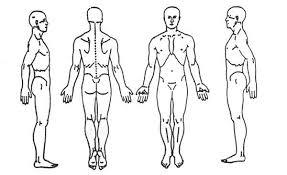 Please outline on the diagram the area of your discomfort.PAST HEALTH HISTORYHave you experienced this condition before?   Yes    No     If so, please explain:  _____________________________________Who have you seen for this?  ______________________________________ What did they do?  __________________________How did you respond?  _____________________________________________________________________________________Please list all past surgeries: __________________________________________________________________________________Please list all previous accidents, sports injuries, and/or falls: _______________________________________________________Have you been in an auto accident? If yes, please describe: _________________________________________________________Have you suffered from any childhood/adult illnesses and/or conditions in the past? If yes, please describe:_________________________________________________________________________________________________________Please list any family history of cancer and spinal related health conditions:_________________________________________________________________________________________________________EXPERIENCE WITH CHIROPRACTICHave you seen a Chiropractor before?   Yes    No (If no, skip to insurance information) Who?  ________________ When? ____________________Reason for visits:  _____________________________________________________________________________________How did you respond?  _________________________________________________________________________________                                                        Did your previous chiropractor and/or any previous provider take x-rays?   Yes    No  INSURANCE INFORMATIONIs your condition due to an auto accident or job related injury?  Yes    No  Do you have health insurance?  Yes    No  If yes, please provide front desk with insurance card and information.Are you covered by Medicare?  Yes    No  If yes, do you have a secondary insurance?  Yes    No  I clearly understand that all insurance coverage is an arrangement between my insurance carrier and me.  Furthermore, I understand that this chiropractic office will prepare any necessary reports and forms to assist me in making collection from the insurance company and that any amount authorized to be paid directly to this chiropractic office will be credited to my account. I understand that insurance carriers may deny any claim and that I am ultimately responsible for any unpaid balances. I also understand that if I suspend or terminate my care, any fees for professional services rendered will be immediately due and payable. I certify that this office visit is not related to any personal injury or worker’s compensation case that is active or that has not been closed and finalized. Patient’s Signature: _________________________________________	Date: _____________________   Guardian or Spouse’s Signature:  _____________________________________